Fear-Me-Not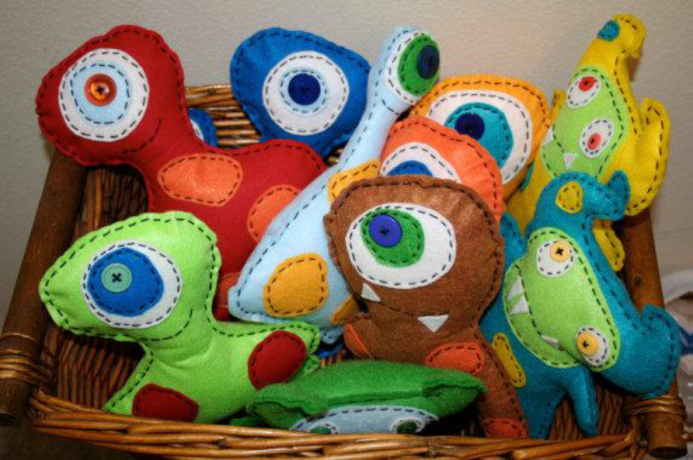 Community Service ProjectThink about children who live in fear of “real” monsters every day such as children who live in domestically violent homes.  Sometimes these children’s lives are uprooted as they head to abuse shelters with their mothers.  This project might help them feel less scared and act as a form of security and comfort to them.You will be provided two pieces of felt to create your friendly, dimensional plush Fear-Me-Not monster.  You will also be provided some felt scraps, buttons and embroidery floss to help you decorate your character (you can also bring items from home).  Stuffing will be provided.  Step 1:  Before cutting anything, SKETCH out a pattern on blank paper that is approximately the size you want your character to be.  Refer to the above picture and the below website if necessary for ideas: http://www.scaremenot.com/aboutscaremenots/heartheirstory.aspxStep 2:  Once your sketch has been approved, you will be shown how to pin and cut it out of your felt.  At this time you may also cut out other felt shapes and choose embellishments.  These will all have to be attached before putting the monster together.Step 3:  Once embellishments are in place, you can pin together the front and back of your monster.  Stitch together using the basic running stitch.  Be sure to leave an opening on the bottom or side of your character to add stuffing.Step 4:  Add stuffing so Fear-Me-Not monster is plush (not too hard or soft).  Stitch up hole when stuffing is complete.Step 5:  Name your Fear-Me-Not monster and have its picture taken for the profile you are about to create.Step 6:  Write a profile about your Fear-Me-Not monster that includes:Name & PictureProfile DescriptionSpecial Ability(ties)Monster SecretFavorite GameFavorite FoodScariest Moment EverHonor(s)Note: Refer to the referenced website if you need to see a sample.Remember this is a community service project and these will be donated to the ABUSE NETWORK. Therefore, do your BEST work and take your time! DATE DUE:__________________________Name______________________________________________________Fear Me Not RubricComments:CriteriaPointsSelfTeacherPattern—cut neatly from paper5Cutting—pinned & cut evenly10Embellishments—neatly cut & sewn securely in place10Embroidery—neat & even stitches with hidden knots10Stuffing—not too hard or too soft10Creativity—design & profile are original & very creative 20Neatness—project is neat & clean10Work Habits—good use of class time20Typed Profile—created in WORD or Publisher—one page in length & free of spelling/grammatical errors20Photo—digital photo inserted into profile document5Total Points Earned—out of possible 120 